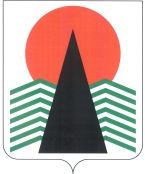 Муниципальное образование Нефтеюганский районГЛАВАНефтеюганского района ПОСТАНОВЛЕНИЕг.НефтеюганскО внесении изменений в постановление 
Главы Нефтеюганского района от 29.01.2014 № 6-пРуководствуясь Национальной стратегией противодействия коррупции, утвержденной Указом Президента Российской Федерации от 13.04.2010 
№ 460, и Национальным планом противодействия коррупции на 2014 - 2015 годы, утвержденным Указом Президента Российской Федерации от 11.04.2014 № 226 
«О Национальном плане противодействия коррупции на 2014 - 2015 годы», 
в соответствии с постановлением Главы Нефтеюганского района от 15.10.2012 
№ 62-п «О межведомственном Совете при Главе Нефтеюганского района 
по противодействию коррупции» (с изменениями на 24.02.2014 № 20-п), 
п о с т а н о в л я ю:Внести в постановление Главы Нефтеюганского района от 29.01.2014 
№ 6-п «Об утверждении Плана противодействия коррупции в Нефтеюганском районе на 2014 - 2015 год» (с изменениями на 27.03.2014 № 31-п) изменения, дополнив пунктом 1.1 следующего содержания:«1.1. Контроль за выполнением мероприятий, предусмотренных настоящим постановлением, осуществляет межведомственный Совет при Главе Нефтеюганского района по противодействию коррупции.».Настоящее постановление подлежит размещению на официальном сайте органов местного самоуправления Нефтеюганского района в разделе «Противодействие коррупции».Контроль за выполнением постановления возложить на первого заместителя Главы Нефтеюганского района С.А.Кудашкина.Исполняющий обязанностиГлавы Нефтеюганского района			            		Ю.Ю.Копылец11.07.2014№  88-п  . 